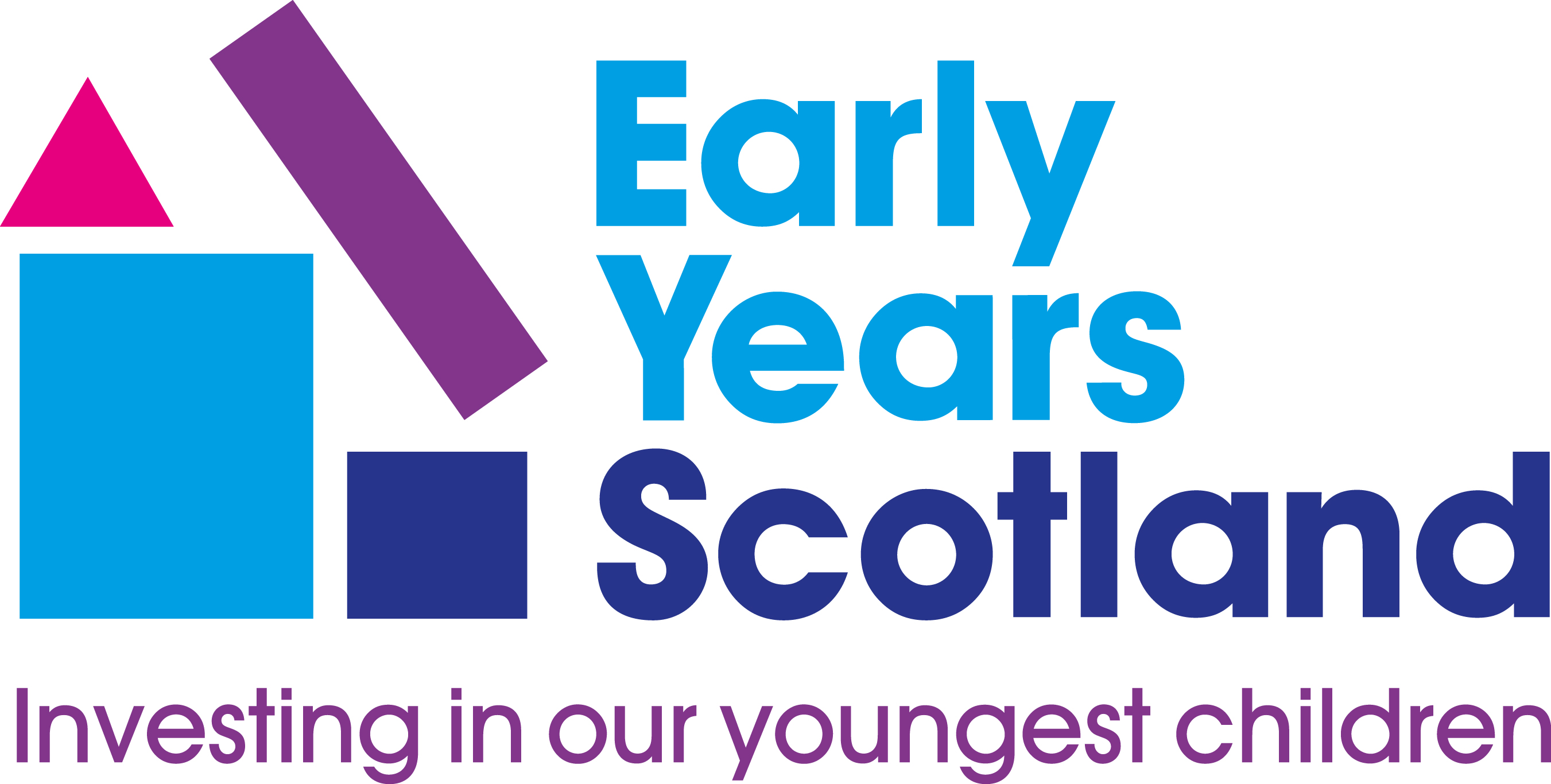 Application for EmploymentApplicants should complete this form electronicallyPlease note the guidance given on how this form should be completed at each section.PERSONAL INFORMATIONINTERVIEW AVAILABILITY AND ARRANGEMENTSRIGHT TO WORK IN THE UKEMPLOYMENT HISTORYPlease start with most recent employment and give details of any gaps in employment history.  (Please insert extra rows if necessary)UNPAID WORKPlease give details of any volunteering or unpaid work you have done that has provided relevant experience.  (Please insert extra rows if necessary)QUALIFICATIONS Please list all the qualifications you have including secondary school/college/university/other.  Please give details including grades, class of degree, dates obtained and where from (e.g., school, college, university). Shortlisted candidates will be required to produce original certificates for verification of qualifications, and for the successful applicant, confirmation may be requested from the relevant establishment. Please start with most recent   (Please use tab key to insert extra rows if necessary)EDUCATION AND PROFESSIONAL LEARNINGPlease give details of any other relevant training/professional learning (Please use tab key to insert extra rows if necessary)ADDITIONAL INFORMATIONPlease use this section to give more detail on: why you are applying for this posthow your skills and experience relate to the responsibilities outlined in the remit and person specification any additional information that will highlight your suitability for the postREFERENCES Please give the names and addresses of at least two refereesOne referee must be your present employer or if unemployed, your most recent employerThe other referee should know you in a professional capacity from a work or study context Referees should not be relatives or friends.  DECLARATIONApplication for the post of:       FINANCE ADMINISTRATORWhere did you see this post advertised?Last Name:First Name(s):Home address: Postcode:Contact phone number:Email address:Are there any dates when you will not be available for interview?If you have a disability, please tell us if there are any reasonable adjustments we can make to help you in your application or with our recruitment process.Do you require a work permit to work in the U.K.?        YES   /   NOTime in postinclude dates - month & year from & toTime in postinclude dates - month & year from & toTime in postinclude dates - month & year from & toPost details Post details Post details Post details Employer’s name and workplace addressBrief description of main duties and responsibilitiesReason for leavingTime in post (yrs)FromToJob TitleFT✓PT✓Hours per weekEmployer’s name and workplace addressBrief description of main duties and responsibilitiesReason for leavingDates (from and to -  month & year)Organisation’s Name and Address(if relevant)Brief Description of DutiesDate achieved (or expected to achieve)Name of QualificationLevel  (e.g.  Higher / HNC / Degree)Grade achievedEstablishmentDate StartedDate EndedName of CourseProviderReferee No. 1Referee No. 2Title:Title:Full Name:Full Name:Job Title:Job Title:Organisation:Organisation:Email address:Email address: Tel. no:Tel. no:Relationship to applicant:Relationship to applicant:May this referee be contacted prior to an offer of employment being made?				YES / NOMay this referee be contacted prior to an offer of employment being made?				YES / NOI confirm that to the best of my knowledge the information I have provided on this form is correct and I accept that providing deliberately false information could result in my dismissal should I be appointed to this post.Signed:                            Print Name:                                                                                     Date: